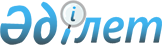 О внесении изменений и дополнений в решение маслихата района имени Габита Мусрепова от 3 марта 2017 года № 10-3 "Об утверждении Правил оказания социальной помощи, установления размеров и определения перечня отдельных категорий нуждающихся граждан в районе имени Габита Мусрепова Северо-Казахстанской области"
					
			Утративший силу
			
			
		
					Решение маслихата района имени Габита Мусрепова Северо-Казахстанской области от 16 мая 2018 года № 24-7. Зарегистрировано Департаментом юстиции Северо-Казахстанской области 5 июня 2018 года № 4744. Утратило силу решением маслихата района имени Габита Мусрепова Северо-Казахстанской области от 13 октября 2023 года № 9-1
      Сноска. Утратило силу решением маслихата района имени Габита Мусрепова Северо-Казахстанской области от 13.10.2023 № 9-1 (вводится в действие по истечении десяти календарных дней после дня его первого официального опубликования).
      В соответствии со статьей 26 Закона Республики Казахстан от 6 апреля 2016 года "О правовых актах", маслихат района имени Габита Мусрепова Северо-Казахстанской области РЕШИЛ:
      1. Внести в решение маслихата района имени Габита Мусрепова Северо-Казахстанской области от 3 марта 2017 года №10-3 "Об утверждении Правил оказания социальной помощи, установления размеров и определения перечня отдельных категорий нуждающихся граждан в районе имени Габита Мусрепова Северо-Казахстанской области" (зарегистрировано в Реестре государственной регистрации нормативных правовых актов под № 4121, опубликовано 13 апреля 2017 года в Эталонном контрольном банке нормативных правовых актов Республики Казахстан) следующие изменения и дополнения:
      в Правилах оказания социальной помощи, установления размеров и определения перечня отдельных категорий нуждающихся граждан в районе имени Габита Мусрепова Северо-Казахстанской области, утвержденных указанным решением (далее - Правила):
      подпункт 1) пункта 2 изложить в следующей редакции:
      "1) некоммерческое акционерное общество "Государственная корпорация "Правительство для граждан" (далее - уполномоченная организация) – юридическое лицо, созданное по решению Правительства Республики Казахстан, для оказания государственных услуг в соответствии с законодательством Республики Казахстан, организации работы по приему заявлений на оказание государственных услуг и выдаче их результатов услугополучателю по принципу "одного окна", а также обеспечения оказания государственных услуг в электронной форме;";
      пункт 3 изложить в следующей редакции:
      "3. Настоящие Правила распространяются на лиц, постоянно проживающих на территории района имени Габита Мусрепова Северо-Казахстанской области.";
      дополнить пунктом 17-1 следующего содержания:
      "17-1. Социальная помощь по основанию, указанного в подпункте 20) приложения 3 к настоящим Правилам, предоставляется один раз в виде оплаты заявителю 50 (пятидесяти) процентов от стоимости древесины на корню для строительства индивидуального жилого дома, при предъявлении следующих документов:
      1) заявление;
      2) документ, удостоверяющий личность заявителя;
      3) документ, подтверждающий регистрацию по постоянному месту жительства;
      4) документ, подтверждающий принадлежность к категории лиц, указанных в подпункте 20) приложения 3 настоящих Правил;
      5) разрешение на получение деловой древесины на корню.
      Документы предоставляются в подлинниках и копиях для сверки, после чего подлинники документов возвращаются заявителю.";
      в приложении 3 подпункт 18) изложить в следующей редакции:
      "18) нуждаемость лиц больных активной формой туберкулеза, находящихся на амбулаторном лечении;";
      приложение 3 дополнить подпунктом 20) следующего содержания:
      "20) нуждаемость инвалидов Великой Отечественной войны, а также семей погибших военнослужащих, указанных в пункте 1 статьи 9 Закона Республики Казахстан от 28 апреля 1995 года "О льготах и социальной защите участников, инвалидов Великой Отечественной войны и лиц, приравненных к ним" в отпуске древесины на корню для строительства индивидуального жилого дома в объеме не более 40 (сорока) плотных кубических метров.".
      2. Настоящее решение вводится в действие по истечении десяти календарных дней после дня его первого официального опубликования.
      "СОГЛАСОВАНО"
      Аким Северо-Казахстанской области
      ____________________ К. Аксакалов
      " 25 " 05 2018 года
					© 2012. РГП на ПХВ «Институт законодательства и правовой информации Республики Казахстан» Министерства юстиции Республики Казахстан
				
      Председатель ХXIV сессиимаслихата района имениГабита МусреповаСеверо-Казахстанской области

А. Нурмаганбетова

      Секретарьмаслихата района имениГабита МусреповаСеверо-Казахстанской области

Е. Адильбеков
